Los Rios Community College DistrictBudget Timeline and Allocation Processes2021-22Not shown above are budget revisions to the adopted budget, usually taken to the Board in January or February and June. These revisions are needed when the initial budget has been based on estimates and the actual expense or revenue is established through State allocations, or other sources.AcronymsCDF – College Discretionary FundsCollege Discretionary Funds are allocated in support of operational costs at the colleges for instructional, student services and administrative activities. A formula consisting of a base allocation and four factors tied to operational needs of the colleges are used in the allocation. The four allocation factors are Average WSCH (Spring, summer, fall terms), Maintenance & Supplies (Total Square Footage (TSF)), Facility Utilization (Utilized Assigned Square Feet) and Staff Development (Authorized FTE). The colleges allocate these funds using their internal processes. Allocation to the colleges for fiscal year 2021-22 was as follows: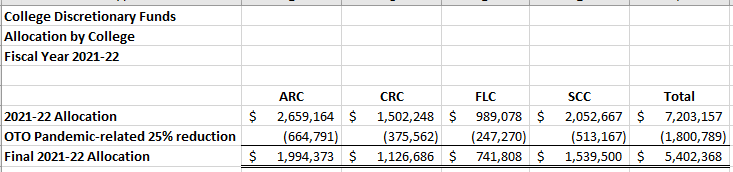 SIEF – State Instructional Equipment FundsInstructional Equipment and Library Materials (SIEF&LM) – amounts allocated as Scheduled Maintenance/Scheduled Repairs (SMSR) and SIEF by the Governor in the State budget. The District Budget Committee reviews the allocation split of these funds. SIEF funds are allocated to the Colleges and they in turn use their internal processes to allocate to the college. Allocation to the colleges for fiscal year 2021-22: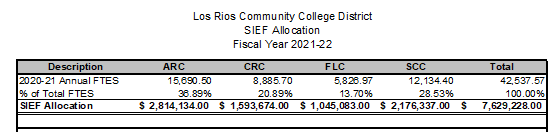 Allocation MethodologyOur “Bucket” Concept model identifies new sources of revenue received annually, including:1. Growth funds;2. Cost of living adjustments (COLA);3. Other Program Based Funding revenues when appropriated;4. Program improvement funds, including equalization dollars;5. Lottery revenues;6. Cost reductions and/or salary savings (decrements).Eighty percent (80%) of these new funds are allocated to the respective collective bargaining units based upon a proportionate share. In Fiscal year 2020-21, the proportionate share for each bargaining unit was LRCFT – 62%, LRCEA – 20%, SEIU - 6%, LRSA – 3%, Confidential and Management - 9%. So, for example, LRCFT receives nearly 62% of 80% of the new revenues identified above, LRCEA receives 20%, etc. While this methodology ensures equity in distribution of 80% of our resources, it limits the District’s operating revenue on an annual basis to 20%. It also limits growth in the District’s ending reserve.2020-21 Actual Expenditures from the 2021-22 Adopted Budget BookGeneral Fund, restricted and unrestrictedAcademic and Classified Salaries and Employee Benefits equal 78% of the General Fund (unrestricted & restricted) budget. 2020-21 Actual Expenditures General FundCategorical FundsAllocation MethodFiscal Year 2021-22Key:Following Fiscal Year (FY)Current FYMonthLevel of ControlFor Fiscal YearActivityNotesAdditional NotesDistrict Budget Committee (DBC)JANUARYStateFollowing Fiscal Year (FY)The budget process begins in January with the release of the Governor’s proposed budget for the upcoming year. The January proposal reflects the Governor's goals and objectives for the forthcoming year and highlights significant issues, policies, and initiatives of the AdministrationJanuary 2022 State budget process begins for fiscal year 2022-23After initial budget proposed, other parties weigh in on the allocations, including the Department of Finance, Legislative Analyst’s Office, Board of Governors, Faculty Associate of Ca. Community Colleges, and other influential groupsUpdate of State budget presented to the District Budget Committee (DBC) by the Vice Chancellor, Finance & Admin. (VC)JANUARYCollegesCurrent FYFinal college allocations received in December and Colleges use their process to allocate funds locallyExact timing and process may vary by College. This allocation is from the 20% of the budget not allocated to the units.Allocations include College Discretionary Funds (CDF), Program Development Fund (PDF), Lottery and State Instructional Equipment Fund (SIEF)MAYStateFollowing FYAt the May Revise, the Governor updates his initial proposal to reflect changes in projected revenues as well as appropriations, which generally are the result of dialog and negotiations with the State’s legislative bodies following the January proposalMay 2022 State budget revision for fiscal year 2022-23Update provided to DBC by VCMAY/JUNECollegesFollowing FYColleges allocate budget for next FY using estimatesInitial budget established at the College level (e.g. – CDF, lottery, SIEF, carry over)JUNEStateFollowing FYWith the issuance of the May Revise, the legislature begins its final budget process which, by law, is to result in a budget by June 15th for the Governor to sign by June 30thJune 30, 2022 State budget for fiscal year 2022-23JUNEDistrictFollowing FYTentative Budget developed and presented to Board of TrusteesIncludes our base continuing budget - ongoing known expenses and revenuesGovernor’s May Revise is the basis for dollar amounts.The BOT is required by law to adopt a tentative budget for the upcoming fiscal year no later than July 1stIncludes updates provided to DBC at May meetingJULYCollegesFollowing FYAllocation of college categorical funds (fund 12)Most grants and categorical funding are allocated at the college levelSEPTEMBERDistrictCurrent FYAdopted Budget developed and presented to Board of Trustees (BOT)Includes ongoing and new expenses and revenues as well as carryover amountsMust be approved by the BOT before 9/15Adopted Budget presented to DBCDECEMBERDistrictCurrent FYProgram Development Funds (PDF) allocated based on existing commitments, committee and Executive Staff requests, facility and LRPD needs. Allocations are presented to VPAs, District Budget Committee & Board of Trustees20% of revenues from “bucket” concept allocated to college and districtwide effortsThis 20% of new revenues are used to fund increases in operational costs,including utilities, some new classified positions, new management positions charged to the unrestricted General Fund, increased costs for supplies and materials,as well as program improvement costsPDF presented to DBC